PAKET 3CONTOH SOAL DAN PEMBAHASANBAHASA INGGRIS SMP/MTSChoose the best answer.Read the text and answer question 1.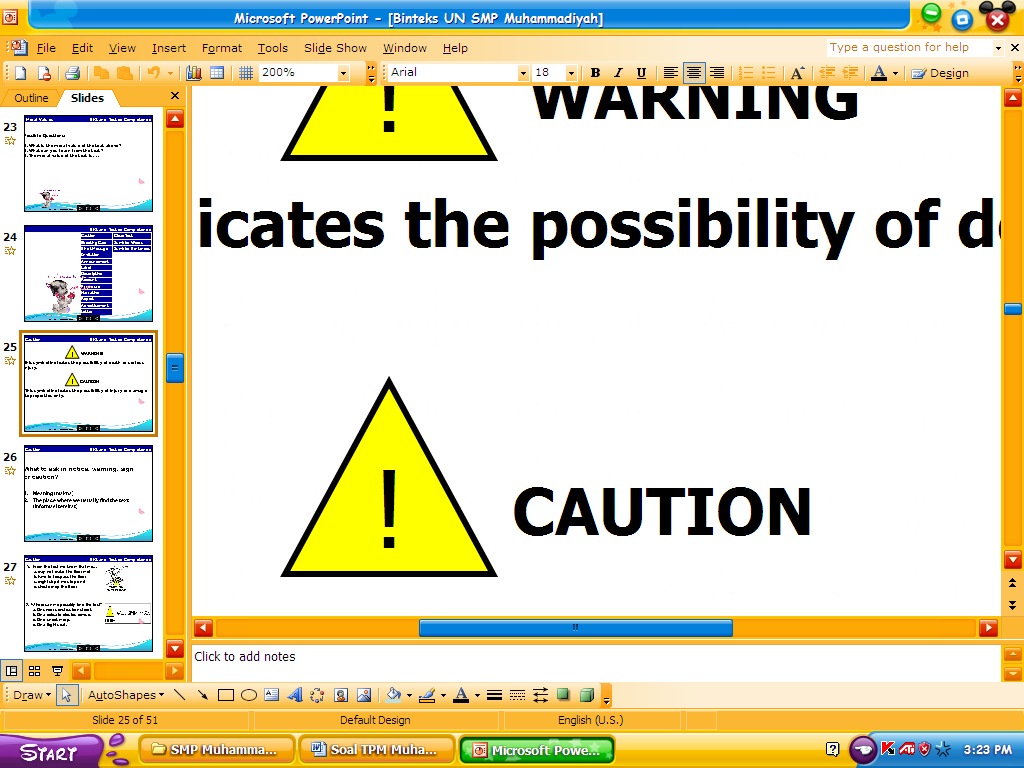 Indikator SKL	: Menentukan makna caution/noticeIndikator soal	: Disajikan sebuah teks caution siswa dapatmenentukan makna teks   tersebut dengan tepat.Soal	:What does the sign mean?Don’t touch the equipmentPut our hands on the equipmentTouch the material with our handsDon’t keep the material and the equipmentJawaban		: APembahasan		:Kata kunci dari makna caution di atas adalah keep hands away yang berarti not to touch, maka jawaban yang tepat adalahA.Read the text to answer questions 2 and 3.Indikator SKL	: Menentukan informasi tersiratIndaikator soal	:	Disajikan sebuah teks pengumuman tentang rencana piknik sekolah, siswa dapat menentukan informasi tersirat dalam teks tersebut dengan benar.Soal	:The camping will start on...5 August 201114 August 201115 August 201116 August 2011Jawaban	: BPembahasan	: Dari pernyataan from 14 to 16 August 2011, maka dapat disimpulkan camping tersebut dimulai pada tgl 14 agustus 2011.Indikator  SKL	: Menentukan informasi rinci tersurat.Indikator soal	:	Disajikan teks  pengumuman yang sama, siswa dapat menentukan informasi  rinci tersurat dalam teks tersebut dengan tepat.Soal	:Whom should you meet to register for the program?The chair person.The committeeMr. GunawanNandaJawaban	: CPembahasan	: Jawaban untuk pertanyaan tersebut dapat diketahui dari pernyataan please contact Mr. Gunawan.Read the text to answer questions 4 and 5.Indikator SKL	: Menentukan informasi tertentuIndikator soal	:	Disajikan sebuah teks undangan kegiatan di sekolah, siswa dapat menentukan informasi tertentu dalam teks tersebut dengan tepat.Soal	:Where will the anniversary be held?At high school  In the class roomAt the school yardAt Hamilton AuditoriumJawaban	: DPembahasan	: Pada kalimat terakhir dapat diketahui di mana acara tersebut akan dilakukan, join us on School Anniversary on Friday 1st June 2011 at 06.30 pm, Hamilton Auditorium Campbellsburg, Arizona.Indikator SKL	: Menentukan makna kataIndikator soal	: Disajikan kutipan kalimat dari teks undangan yang sama		dengan salah satu kata digaris bawahi, siswa dapat menentukan makna kata tersebut dengan tepat.Soal	:“…invite you to join us…” What does the underlined word mean?AskForceTellPersuadeJawaban	: APembahasan	: Makna kata yang tepat dari kata invite secara kontekstual adalah ask.Read the text and answer the questions 6 and 7.Indikator SKL	: Menentukan informasi tersirat.Indikator soal	: Disajikan sebuah teks pesan singkat tentang permintaan maaf, siswa dapat menentukan informasi tersirat dalam teks tersebut denga tepatSoal	:How is Liz’s mother feel about her promise?ImpressedConfused Relieved Guilty Jawaban	: DPembahasan	: Dari pernyataan sorry honey, maka dapat diketahui bagaimana perasaan Liz’s mother yaitu guilty.Indikator  SKL	: Menentukan tujuan komunikasi.Indikator soal	:	Disajikan teks pesan singkat yang sama, siswa dapat menentukan tujuan komunikasi teks tersebut dengan tepat.Soal	:Mom writes the text in order to … apologize for not keeping the promise.remind Liz that she has a promise with her.tell Liz that she has to go to the meeting.say that she cannot meet her in the Mall.Jawaban	: APembahasan	: Tujuan dari pesan singkat tersebut diketaui pada kalimat pertama pada pesan tersebut Sorry honey, I can’t fulfill my promise to go with you to the Mall tonight. Maka jawaban yang tepat A.Read the text and answer questions 8 and 9.Indikator SKL	: Menentukan informasi tersirat.Indicator soal	:	Disajikan teks greeting card tentang kepindahan ke rumah baru, siswa dapat menentukan informasi tersirat dalam teks tersebut dengan tepatSoal	:From the text we can say that Mr. and  Mrs. Burhanuddin have just … a new housesold built 	boughtmoved into 		Jawaban	: DPembahasan	: Jawaban dari pertanyaan tersebut adalah kesimpulan dari pernyataan Congratulations on your new home. May your new place give you …. Maka jawaban yang tepat D.Indikator SKL	: Menentukan tujuan komunikatifIndicator soal	:	Disajikan teks greeting card yang sama, siswa dapatmenentukan tujuan penulisan teks tersebut dengan tepat. Soal	:What is Mr. and Mrs. Anwar Sidiq’s purpose for sending the card?To congratulate Mr. and Mrs. Burhanudin for  their moving into a new houseTo give warmth and happiness for Mr. and Mrs. Burhanusin’s houseTo ask Mr and Mrs. Burhanudin to come to  their houseTo help Mr. and Mrs. Burhanudin build a new houseJawaban	: APembahasan	: Teks tersebut adalah greeting card hal diketahui dari pernyataan Congratulations on your new home, maka tujuan dari penulisan teks tersebut adalah A.Read the text to answer questions 10 and 11.Indikator SKL	: Menentukan informasi  rinci tersuratIndikator soal	: Disajikan sebuah teks iklan, siswa dapat menentukan informasi rinci tersurat dalam teks tersebut dengan tepat.  Soal	:What is the main function of the Exclusive facial cotton?To soften baby’s skinTo comfort the faceTo absorb cosmeticTo clean make upJawaban	: DPembahasan	: Dari kalimat Hygienic way to remove make up and cleanser maka jelas fungsi dari cotton tersebut adalah D, to clean make up.Indikator SKL	: Menentukan informasi tersirat.Indikator soal	:	Disajikan teks yang sama, siswa dapat menentukan informasi tersirat dalam teks tersebut dengan tepat.Soal		:From the text above we know that Exclusive facial Cotton is …hygienic in certain items.pure white without chemical process.white with certain addition substances.natural because of no chemical process.Jawaban	: DPembahasan	: Dari pilihan option di atas yang paling tepat adalah D, merupakan kesimpulan dari kalimat 100% pure cotton without bleaching.Read the text to answer questions 12 to 14.Indikator SKL	: Menentukan informasi rinci tersurat.Indikator soal	: Disajikan sebuah surat menunjukan rasa simpati, siswa dapat menentukan informasi rinci tersurat dalam teks tersebut dengan tepat.Soal	:What’s the relationship between Darlene and Frank?They were clients.They were colleagues.They were schoolmates.They were neighbors.Jawaban	: BPembahasan	: Jawaban dari pertanyaan tersebut dapat diketahui dari kalimat Frank and I have been colleagues and friends, sehingga jawaban yang tepat adalah B.Indikator SKL	: Menentukan rujukan kataIndikator soal	: Disajikan sebuah kutipan kalimat dari surat yang sama dengan salah satu kata ganti digaris bawahi, siswa dapat menentukan rujukan kata ganti tersebut dengan tepat.Soal	:“I trust that, when they are older,..”The underlined word refers to … people.Frank’s friends.Sabrina’s children.Sabrina and children.Jawaban	: CPembahasan	: Untuk mengetahui rujukan kata they dapat diketahui pada kalimat berikutnya the children will be made aware of … sehingga jawaban yang tepat adalah C.Read the text to answer questions 14 to 17.Indikator SKL	: Menentukan informasi rinci tersurat.Indikator soal	:	Disajikan teks deskriptif tentang seseorang , siswa dapat menentukan jawaban tentang informasi rinci tersurat dengan tepat.Soal	:The writer’s friend has just bought … from blowfish shoes products.a new match shoes a new stylist foot legs a trendy and attractive shoes a brand and bright color shoesJawaban	: BPembahasan	: Untuk melengkapi soal tersebut diketahui dari kalimat she bought a new stylist foot legs from blowfish shoes products. Maka jawaban yang tepat adalah B.Indikator SKL	: Menentukan informasi  rinci tersurat.Indikator soal	: Disajikan teks deskriptif yang sama, siswa dapat menentukan informasi rinci tersurat dalam teks tersebut dengan tepat.Soal	:Why does the writer admire her friend?She likes wearing an international trade mark shoes.She always wants to be a trendy and attractive woman. She has the most suitable shoes on her physical appearance.She really has perfect appearance with her wonderful shoes.Jawaban	: CPembahasan	: Jawaban dari pertanyaan tersebut dapat diketahui dari kalimat … including me watch and admire that she has the most suitable shoes on her physical appearance. Maka jawaban yang tepat adalah C.Indikator SKL	: Menentukan tujuan komunikatif.Indikator soal	: Disajikan teks deskriptif yang sama, siswa dapat menentukan tujuan komunikatif dari teks tersebut dengan tepat.Soal	:Writer writes the text in order to … describe her friend’s style and her new shoes.explain an international trademark shoes.share her experience with her friend.tell blowfish shoes products.Jawaban	: APembahasan	: Teks tersebut adalah teks deskriptif dan dari awal kalimat hingga akhir mendeskripsikan style and her new shoes, sehingga jawaban yang tepat adalah A.Indikator SKL	: Menentukan rujukan kata.Indikator soal	:	Disajikan sebuah kalimat yang dikutip dari teks yang sama dengan salah satu kata ganti digaris bawahi, siswa dapat menentukan rujukan kata dari kata tersebut dengan tepat.Soal	:“She really has perfect appearance.” The word ‘she’ refers to … the writer.a close friend.the writer’s friend.a blowfish women's shoes.Jawaban	: CPembahasan	: Pada kalimat awal terlihat bahwa penulis akan mendeskripsikan temannya. Maka kata ganti she merujuk pada the writer’s friend.Read the text and answer questions 18 to 22.Indikator SKL	: Menentukan informasi terentu.Indikator soal	:	Disajikan teks deskriptif tentang benda kesayangan , siswa dapat menentukan jawaban tentang informasi tertentu dengan tepat.Soal	:Where does the writer usually put her small items?In her pockets.In her laptop backpack.In her pocket size wallet.In the pockets of her leather bag.Jawaban	: DPemabahasan	: Jawaban pertanyaan dapat diketahui pada paragraph terakhir pada kalimat ‘This bag also has more pockets inside so my small items don't all fall to the bottom’. Sehingga jawaban yang tepat D. Indikator SKL	: Menentukan informasi tersirat.Indikator soal	:	Disajikan teks deskriptif tentang benda kesayangan , siswa dapat menentukan jawaban tentang informasi tersirat dengan tepat.Soal	:What makes the small items of the writer not falling down in the bag?The satisfying bagHer laptop backpackA pocket-sized walletThe pockets inside the bagJawaban	: DPembahasan	: Dari kalimat ‘This bag also has more pockets inside so my small items don't all fall to the bottom’ sehingga dapat disimpulkan bahwa ‘the items don’t fall cause the bag has more pocket inside the bag’. Maka jawaban yang tepat D.Indikator SKL	: Menentukan rujukan kata.Indikator soal	:	Disajikan sebuah kalimat yang dikutip dari teks yang sama dengan salah satu kata ganti digaris bawahi, siswa dapat menentukan rujukan kata dari kata tersebut dengan tepat.Soal	:“I've spent much money on a bag and I don't regret it”. The underlined word refers to …the bag.havingseeingbuyinglovingJawaban	: CPembahasan	: Dari kalimat ‘ … the first time I've spent much money on a bag…”, menunjukan bahwa penulis menghabiskan banyak uang untuk mendapatkan tas tersebut, dan ia tidak menyesal untuk membelinya. Maka kata ganti ‘it’ menggantikan kata ‘buying’. Jadi jawaban yang tepat C.Indikator SKL	: Menentukan pikiran utama.Indikator soal	:	Disajikan teks deskriptif yang sama, siswa dapat menentukan jawaban pertanyaan menentukan pikiran utama sebuah paragraf dengan tepat.Soal	:What is the main idea of the last paragraph?The writer has a new bag.The bag is very functional.The bag has many pockets.The writer is satisfied with the bag.Jawaban	: B.Pembahasan	: Pikiran utama pada paragraph ini yaitu kalimat pertama. Kalimat-kalimat berikutnya berupa kalimat penjelas, menjelaskan bagaimana tas tersebut bermanfaat untuk banyak hal. Sehingga jawaban yang tepat B.Indikator SKL	: Menentukan tujuan komunikasi.Indikator soal	:	Disajikan teks deskriptif yang sama, siswa dapat menentukan jawaban pertanyaaan menentukan tujuan komunikatif dari teks tersebut dengan tepat.Soal	:What is the purpose of the text?To retell the past eventTo entertain the readers To describe the writer’s new bagTo give instruction how to buy a bagJawaban	: CPembahasan	: Teks tersebut adalah teks deskriptif yang mendeskripsikan tas baru si penulis. Sehingga jawaban yang tepat dari tujuan si penulis menulis teks tersebut adalah mendeskripsikan tas barunya. Jadi jawaban yang tepat adalah D.Read the text to answer questions 23 to 26.Indikator SKL	: Menentukan gambaran umum.Indikator soal	:	Disajikan sebuah teks report tentang sebuah pekerjaan, siswa dapat menentukan jawaban gambaran umum dari teks tersebut dengan tepat.Soal	:What does the text tell us about?A pharmacistA drug therapyA medical expertA doctor and surgeonJawaban	: APembahasan	:Teks di atas adalah teks report, untuk mengetahui gambaran umum dari teks tersebut dapat diketahui pada paragraph pertama di awal kalimat. Maka jawabannya adalah A.Indikator SKL	: Menentukan informasi rinci tersurat.Indikator soal	:	Disajikan sebuah teks report yang sama, siswa dapat menentukan jawaban tentang informasi rinci tersurat dengan tepat.Soal	:Which one is usually done by a pharmacist?Giving immediate help to the patientsRecommending better drugs to patientsHelping surgeon while doing an operationGiving drugs to patients with major ailmentsJawaban	: BPembahasan	: Jawaban dari pertanyaan tersebut dapat ditemui pada paragraph pertama kalimat  ‘the experienced pharmacists can even prescribe some better drugs and medicines to the patients’. Sehingga jawaban yang tepat B.Indikator SKL	: Menentukan informasi tersirat.Indikator soal	:	Disajikan teks report yang sama, siswa dapat menentukan jawaban pertanyaan informasi tersirat dengan tepat.Soal	:Who has responsibility to recommend drugs to visitors with minor ailments?A doctorA surgeonA pharmacistA medical expertJawaban	: CPembahasan	: Jawaban dari pertanyaan tersebut adalah hasil simpulan informasi pada paragraph 2 khususnya kalimat terakhir. Sehingga jawaban yang tepat C.Indikator SKL	: Menentukan pikiran utama.Indikator soal	:	Disajikan sebuah teks report yang sama, siswa dapat menentukan jawaban atas pertanyaan menentukan pikiran utama sebuah paragraph dengan tepat.Soal	:What’s the main idea of paragraph two?A pharmacist has some duties.A pharmacist and doctor work cooperatively.A pharmacist recommends drugs to the patient.Doctor and surgeon give prescriptions to the patient.Jawaban	: APembahasan	:Pikiran utama pada paragraph 2 dapat dijumpai pada kalimat pertama, sehingga jawaban yang tepat dari pertanyaan tersebut adalah A.Read the text to answer questions 27 to 30.Indikator SKL	: Menentukan gambaran umumIndikator soal	:	Disajikan sebuah teks procedure tentang minuman, siswa dapat menentukan gambaran umum dalam teks tersebut dengan tepat.Soal	:	What does the text above tell us about?It tells about the way to make a mango smoothie.It identifies the problems to make a mango smoothie.It promotes the importance of a mango smoothie.It describes the features of a mango smoothie.Jawaban		: APembahasan	: Teks tersebut adalah teks procedure, teks tersebut membicara bagaimana cara membuat mango smoothie hal ini dapat diketahui pada paragraph 1. Maka jawaban yang tepat adalah A.Indikator SKL	: Menentukan informasi rinci tersurat.Indikator soal	:	Disajikan sebuah teks procedure yang sama, siswa dapat menentukan jawaban pertanyaan menentukan informasi rinci tersurat dengan tepat.Soal	:What should you do after pouring yoghurt and milk into a blender?Slice the chunks off the skin with a knife.Add the mango, followed by 8 ice cubes.Blend the mixture until it becomes smooth.Turn the skin inside out to reveal chunks.Jawaban	: BPembahasan	: Jawaban pertanyaan tersebut dapat dicermati pada paragraph 2 kalimat ‘Next add the mango, followed by 8 ice cubes,’ sehingga jawaban yang tepat B.Indikator SKL	: Menentukan informasi tersirat.Indikator soal	:	Disajikan sebuah teks procedure yang sama, siswa dapat menentukan jawaban pertanyaan menentukan informasi tersirat dengan tepat.Soal	:How many steps are done to make a mango smoothie?10987Jawaban	: BPembahasan	: Untuk menjawab pertanyaan ini perlu membaca dengan teliti paragraph 2, sehingga diambil kesimpulan jumlah langkah-langkah membuat mango smoothie adalah 9 langkah.Indikator SKL	: Menentukan makna kata.Indikator soal	:	Disajikan sebuah kalimat yang dikutip dari teks procedure yang sama dengan salah satu kata digaris bawahi, siswa dapat menentukan makna kata dari kata tersebut dengan tepat.Soal	:“Afterwards, pour 250 milliliters of yogurt and 150 milliliters of milk into a blender.”The underlined word means ….AddmixemptyserveJawaban	: APembahasan	: Makna yang tepat secara kontekstual kata pour adalah add.Read the text to answer questions 31 to 34.Indikator SKL	: Menentukan informasi tersirat.Indikator soal	:	Disajikan teks recount, siswa dapat menentukan jawaban pertanyaan informasi tersirat dengan tepat.Soal	:Why did writer never eat again before going to sleep?He was afraid being a fat boy.He was afraid to meet an old woman.He didn’t want to have a trouble sleep.He didn’t want to get a horrible nightmare.Jawaban	: DPembahasan	: Untuk menjawab pertanyaan tersebut diperlukan membaca lebih teliti paragraf terakhir dan menarik kesimpulan kalimat pertama dan terakhir. Maka jawaban yang tepat D.Indikator SKL	: Menentukan makna kataIndikator soal	:	Disajikan kutipan kalimat dari teks recount yang sama dengan salah satu kata digaris bawahi, siswa dapat menentukan makna kata tersebut dengan tepat.Soal	:“The next moment I gave a muffled yell and …”The underlined word means …quiet and less clear.noisy and shooting. loud and screaming.forceful and talkative.Jawaban	: APembahasan	: Makna muffled dapat diketahui secara konteks pada paragraph akhir, maka makna yang tepat adalah A.Indikator SKL	: Menentukan rujukan kata.Indikator soal	:	Disajikan sebuah kutipan kalimat dari surat yang sama dengan salah satu kata ganti digaris bawahi, siswa dapat menentukan rujukan kata ganti tersebut dengan tepat.Soal	:“I never believed her until it happened to me …”The word ‘it” refers to …a bed.a nightmare.a Sandwich .peanut butter.Jawaban	: BPembahasan	: Rujukan kata it dapat diketahui dengan memperhatikan kalimat sebelumnya ‘You might get a nightmare’, sehingga jawaban yang tepat B.Indikator SKL	: Menentukan tujuan komunikatif.Indikator soal	:	Disajikan sebuah teks recount yang sama, siswa dapat menentukan jawaban pertanyaan tujuan komunikatif dengan tepat.Soal	:What is the purpose of the writer to write the text?To share a bad dreamTo describe an old womanTo retell a frightening experienceTo advice not to eat before sleepingJawaban	: CPembahasan	:Teks tersebut adalah teks recount, maka tujuan komunikatif teks tersebut yang tepat adalah C.Read the text and answer questions 35 to 38.Indikator SKL	: Menentukan tujuan komunikatif teks.Indikatorsoal	:	Disajikan sebuah teks recount, siswa dapat menentukan tujuan penulisan teks yang tepat untuk melengkapi pernyataan rumpang yang diberikan.Soal	:The purpose of writing the text above is …to amuse the readers.to advertise a tourism object.to retell the writer’s experience.to describe the view in Lombok.Jawaban	: CPembahasan	: Dari purpose pada pertanyaan, jelas soal menanyakan tujuan penulisan teks. Karena teks tersebut recount, maka tujuan penulisan yang paling tepat adalah C.          Indikator SKL	: Menentukan informasi rinci tersurat.Indikatorsoal	:	Disajikan sebuah teks recount, siswa dapat menentukan informasi rinci tersurat yang tepat untuk melengkapi  pernyataan rumpang yang diberikan.Soal	:Jane did not join diving with the writer because …the weather was hot at that time.she had a bad experience with sea animals.there were some fishermen catching the fish.she preferred to wait for the writer at the seashore.Jawaban	: BPembahasan	: Jawaban mengapa Jane tidak ikut menyelam dapat dibaca pada kalimat She did not want to dive because she had a trauma with sea animals. Jadi pilihan B yang paling benar.Indikator SKL	: Menentukan makna kata.Indikatorsoal	:	Disajikan sebuah teks recount, siswa dapa tmenentukan jawaban yang tepat untuk melengkapi pernyataan rumpang yang diberikan dengan makna kata berdasarkan konteks kalimatnya.Soal	:“It was a fantastic journey that I ever had.” (last paragraph)The underlined word is similar in meaning to …meaningful.wonderful.interesting.amazing.Jawaban	: BPembahasan	: Berdasarkan kalimat yang disajikan dalam soal, maka arti fantastic yang paling tepat adalah pada jawaban B. Jawaban yang lain-lainnya tidak cocok.Indikator SKL	: Menentukan informasi tersirat.Indikatorsoal	:	Disajikan sebuah teks recount, siswa dapat menentukan informasi tersirat yang tepat untuk melengkapi  pernyataan rumpang yang diberikan.Soal	:We can conclude from the text we know that the hotel they stayed ini …had geckos farm.was not luxurious.served lunch and dinner.only had bungalow.Jawaban	: BPembahasan	:Dari paragraf 2, terutama informasi tentang harga sewa dan keadaan di dalam ruang yang bertokek, kita dapat meyimpulkan bahwa tempat mereka menginap bukan hotel mewah.Jadi pilihan B yang paling benar.Read the text and answer questions 39 to 42.Indikator SKL	: Menentukan informasi tersirat.Indikatorsoal	:	Disajikan sebuah teks narrative, siswa dapat menentukan jawaban yang tepat untuk melengkapi pernyataan rumpang dengan informasi yang tersirat berdasarkan teks tersebut.Soal	:The text shows that the boy knew about the donkey based on … the clues  that he saw.the words which people said.the report made by passers by.the people who told him.Jawaban	: APembahasan	:Soal menanyakan tentang informasi tersirat. Sesuai namanya informasi ini tidak tertera jelas dalam teks tetapi kita dapat mengetahui jawaban itu berdasarkan clue (petunjuk) dari kalimat-kalimat yang dipakai. Jawaban yang paling cocok adalah A.Indikator SKL	: Menentukan rujukan kata.Indikator soal	: Disajikan sebuah teks narrative, siswa dapat menentukan jawaban pertanyaan yang tepat tentang rujukan kata dalam kalimat berdasarkan konteks kalimat yang diberikan.Soal	:“…and I understood that he must have been carrying a load of wheat.”What does the underlined word in the sentence refer to?The donkeyThe travelerThe manThe village chiefJawaban	: APembahasan	: Sesuai konteks kalimat dalam bacaan, kata he mengacu pada the donkey.Indikator SKL	: Menentukan nilai moral.Indikator soal	:	Disajikan sebuah teks narrative, siswa dapat menentukan jawaban pertanyaan tentang nilai moral yang tepat berdasarkan teks yang diberikan.Soal	:What lesson can we learn from telling the story?Punishment should be done as soon as possible.Law enforcement must be done to everyone.We should not jump into conclusion quickly.We must not be little people especially children.Jawaban	:  CPembahasan	: Berdasarkan isi cerita di atas, jelas orang laki-laki itu langsung saja menyalahkan si anak tanpa memperhitungkan kebenarannya. Tapi setelah diadili ternyata si Anak tidak bersalah atau kurang tepat bila disalahkan. Ini mengajari kita bahwa sebaiknya orang jangan terlalu cepat menuduh orang lain tanpa bukti-bukti yang cukup. Jadi jawaban C yang paling benar.Indikator SKL	: Menentukan makna kata.Indikatorsoal	:	Disajikan sebuah teks naratif, siswa dapat menentukan jawaban yang tepat untuk melengkapi pernyataan rumpang yang diberikan dengan makna kata berdasarkan konteks kalimatnya.Soal	:“Is the donkey’s left eye blind, his right foot lame and is he carrying a load of wheat?”   The underlined word means that the donkey’s right foot was…very strong.unable to walk.very weak.all right..Jawaban	: BPembahasan	:Berdasarkan kalimat yang disajikan dalam soal, maka arti lame yang paling tepat adalah pada jawaban B. Jawaban yang lain-lainnya tidak cocok.For questions 43 to 45 choose the best words to complete the text.Indikator SKL	: Menentukan kata yang tepat untuk melengkapi teks rumpang.Indikator soal	:	Disajikan sebuah teks report dengan empat rumpang siswa dapat menentukan kata kerja yang tepat untuk melengkapinya.A. 	diveB.	sinkC. 	drownD. 	floatJawaban	: DPembahasan	:Berdasarkan kata-kata dalam kalimat jelas Hippo mengapung di air bukannya tenggelam, terbenam atau menyelam. Jadi jawaban D yang paling tepat.Indikator SKL	: Menentukan kata yang tepat untuk melengkapi teks rumpang.Indikator soal	:	Disajikan sebuah teks report  dengan empat rumpang siswa dapat menentukan kata keterangan yang tepat untuk melengkapinya.A.	usuallyB.	rarelyC.	alwaysD. 	oftenJawaban	: BPembahasan	: Berdasarkan kata-kata dalam kalimat dan pengalaman kita tentang Hippo sewaktu di air jelas kata keterangan yang tepat dipakai adalah B. Jadi jawaban B yang paling tepat.Indikator SKL	: Menentukan kata yang tepat untuk melengkapi teks rumpang.Indikator soal	:	Disajikan sebuah teks report dengan empat rumpang siswa dapat menentukan kata keterangan jumlah yang tepat untuk melengkapinya.A.	lessB.	moreC.	longerD.	furtherJawaban	: APembahasan	:Soal terkait dengan jumlah waktu berada di air bagi pygmy hippo. Berdasarkan kata-kata dalam kalimat dalam teks maka keberadaan hippo jenis ini lebih sedikit berada di air. Jadij awaban A yang paling tepat.Indikator SKL	: Menentukan kata yang tepat untuk melengkapi teks rumpang.Indikator soal 	:	Disajikan sebuah teks report  dengan empat rumpang siswa dapat menentukan kata kerja yang tepat untuk melengkapinya. For questions 46 to 48, choose the best answer to complete the text.Indikator SKL	: Menentukan kata yang tepat untuk melengkapi teks rumpang.Indikator soal	:	Disajikan sebuah teks narrative dengan empat rumpang siswa dapat menentukan kata benda yang tepat untuk melengkapinya.A.	rootsB.	trunksC.	leavesD.	branchesJawaban	: DPembahasan	: Berdasarkan kalimat yang dirumpangkan jelas yang hilang adalah kata benda yang menunjukkan bagian dari sebuah pohon. Dengan clue dari kalimat ‘…they sleep in the forest.  The Cock perched himself on ...’ maka kata benda yang tepat adalah D.Indikator SKL	: Menentukan kata yang tepat untuk melengkapi teks rumpang.Indikator soal	:	Disajikan sebuah teks narrative dengan empat rumpang siswa dapat menentukan kata keterangan yang tepat untuk melengkapinyaA.	LoudB.	aloudC.	loudlyD.	loudnessJawaban	: CPembahasan	: Untuk melengkapi teks tersebut diperlukan kata adverb of manner untuk menjelaskan kata kerja crowed, sehingga kata yang tepat untuk melengkapinya adalah loudly.Indikator SKL	: Menentukan kata yang tepat untuk melengkapi teks rumpang.Indikator soal	:	Disajikan sebuah teks narrative dengan empat rumpang siswa dapat menentukan kata sifat yang tepat untuk melengkapinya.A.	softB.	loudC.	hardD.	beautifulJawaban	: DPembahasan	: Dari kalimat ‘A Fox heard the sound, and wanted to eat the cock as breakfast.’ Jelas fox akan memakan the cock sehingga the fox memuji suaranya, maka kata sifat yang tepat untuk melengkapinya beautiful.Indikator SKL	: Menentukan kata yang tepat untuk melengkapi teks rumpang.Indikator soal	:	Disajikan sebuah teks narrative dengan empat rumpang siswa dapat menentukan kata ganti benda yang tepat untuk melengkapinya.Indikator SKL	:	Menentukan susunan kalimat yang tepat untuk membuat paragraph yang kohiren.Indikator soal	:	Disajikan sejumlah kalimat yang diacak tentang sesuatu, siswa dapat menentukan susunan kalimat yang tepat untuk membuat paragraph yang kohiren.Arrange the following sentences into a good paragraph.Skateboarders skated on streets or sidewalks.In the beginning, skateboarding was simple.Today’s skaters are like flying acrobats.What secret powers do these skateboarders have?Doesn’t gravity apply to them?They leap, skid over obstacles, flip, and turn at amazing speeds.Their most exciting trick was to slide down the top of a hill.The answer is simple:  understand the laws of physics.2-1-3-7-4-6-5-82-7-1-6-3-5-4-82-6-7-1-5-8-4-32-1-7-3-6-4-5-8 Jawaban	: DPembahasan	:Kalimat membahas tentang skateboarding dan pemainnya di waktu lampau dan masa kini. Berdasarkan urutan waktu dan kalimat-kalimat yang menjelaskan dan yang dijelaskan jelas susunan yang paling kohiren adalah pada jawaban D.Indikator SKL	:	Menentukan susunan kata yang tepat untuk membuat kalimat yang bermakna.Indikator soal	:	Disajikan sejumlah kata yang diacak, siswa dapat menentukan susunan kata-kata yang tepat untuk membuat kalimat yang bermakna.Arrange the words to make a meaningful sentence.Forty – let – minutes – for – the chicken – in – the seasoning – marinate – about  1         2        3          4            5            6            7                  8             92-5-1-3-8-9-6-7-42-5-8-6-7-4-9-1-3 2-8-5-7-6-9-4-1-32-6-5-8-4-7-9-3-1 Jawaban	: BPembahasan	:Kalimat yang hendak disusun berbentuk kalimat perintah. Berdasarkan arti kata-kata yang ada di kalimat itu jelas susunan kata yang paling bermakna adalah jawaban B.Jl. Boulevard Barat Raya Unit 2735
Kelapa Gading
Jakarta 13570

November 10, 2011Dear Sabrina,

Please let me express my deepest sympathies to you and the children. I was shocked and shattered when I heard about Frank's horrific accident. I can't even imagine what you have been going through for the past ten days. 

As you know, Frank and I have been colleagues and friends for the past eight years. His tragic loss leaves a terrible void in our office. He was so well-liked and respected by everyone who came into contact with him, both colleagues and clients alike. He had tremendous people skills, and as such, was a role model in our company and the industry at large. 

I trust that, when they are older, the children will be made aware of what an outstanding person Frank was in his professional life.Sabrina, please feel free to contact me if I can help in any way while you go through this very difficult period. I will support you in any way that I can should you reach out to me. 

Also, please tell the children how terribly devastated all of us are here at the company due to their Father's tragic passing. 

Sincere sympathy,

Darlene FrancisWhen I just hang out in a mall one day, I saw a very beautiful bag.  I love this bag at the first sight. This was the first time I've spent much money on a bag and I don't regret it.      The bag is wonderful. It is made of thin but strong leather. The weight is light and the size keeps it from getting stuffed with junk. It has a long shoulder strap that I like because it keeps the bag hands-free.  Its neutral color is fun and sporty. The design is simple and well-made.       The bag is very functional. It is the perfect size to carry a cell phone, a pocket-sized wallet, a small book, a pack of gum, and pens. It also fits well into my laptop backpack for bike commuting to school. This bag also has more pockets inside so my small items don't all fall to the bottom. In overall I really satisfy with bag."Don't eat just before going to bed!" my mother used to tell me. "You might get a nightmare." How right she was. I never believed her until it happened to me. It was on a night when I felt hungry just as I was about to go to bed. So I made myself a peanut-butter sandwich and a large cold glass of milk. After consuming them I went to bed. Soon I drifted off into a troubled sleep. I dreamt that I was with a group of people looking for an old woman. I was not sure why we were looking for her but we all seemed afraid of her. Somehow we had to find her. So there I was, searching high and low for her in frightful places I had never been before. Sometimes I seemed to be flying while at other times I seemed unable to move. The whole atmosphere was one of fear, like a dreadful horror-movie in which I was a victim. After some searching I entered a darkened room and saw a figure sleeping on a bed. As I got nearer the figure suddenly threw away the blanket, got up and stared at me. It was an ugly old woman with shiny golden teeth. She raised her claw-like fingers and walked towards me. I wanted to run but was unable to. I tried to scream but found that I could not. In horror I struggled and struggled to get away from the frightful woman. The next moment I gave a muffled yell and found myself panting on my bed. My goodness, what a horrible nightmare it was! For a minute or so I lay on my bed not daring to close my eyes for fear of falling asleep again and continuing the nightmare. Then I sat up on my bed until the horrible feeling passed. From then on I never eat just before going to sleep. http://www.englishdaily626.com/junior_english_essays.php?011It was early in the morning we left Ubud and travelled to Gili Air which is one of three islands of Lombok. It took 4 hours in total by boat. The travelling was not bad but it was a hot day. I said to Jane on the slow boat " It`s alright babe, it won`t be so hot and stuffy once we get moving.”When we got to Gili Air it was still quiet so we were able to get a bungalow near the beach for about $ 15 a night plus breakfast. We shared our room with quite a number of geckos. Some of them were quite large ones. The weather was still hot when I went diving. Jane waited for me at the seashore. She observed some fishermen who had just caught some fish. She did not want to dive because she had a trauma with sea animals. We had three days here which we spent walking around the island which takes about an hour. Every night, we sat on the couches near the beach and watched the waves and the stars. It was a fantastic journey that I ever had.A man with his donkey carrying two sacks of wheat was on his way to the market. After a little while he was tired and they rested under a tree.When he woke up from his nap he could not see the donkey and started searching for the donkey everywhere. On the way he met a boy, he asked the boy, “Have you seen my donkey?” The boy asked, “Is the donkey’s left eye blind, his right foot lame and is he carrying a load of wheat?” The man was happy and said, “Yes, exactly! Where have you seen it?” the boy answered “I haven’t seen it.” This made the man very angry and he took the boy to the village chief for punishment.The judge asked, “Dear boy, if you had not seen the donkey, how could you describe it?” The boy answered, “I saw the tracks of a donkey and the right and left tracks were different from this. I understood that the donkey that passed there was limping. And the grass on the right side of the road was eaten but the grass on the left was not. From that I understood that his left eye was blind. There were wheat seeds scattered on the ground and I understood that he must have been carrying a load of wheat. The judge understood the boy’s cleverness and told the man to forgive the boy.